На бланке организацииИсх. № __________«___» _____ 201___Заявление о приеме в члены саморегулируемой организации, основанной на членстве лиц, осуществляющих подготовку проектной документацииПрошу принять __________________________________________________________ 						(наименование ЮЛ, ФИО ИП)в члены Саморегулируемой организации – Союза «Межрегиональное объединение архитектурно-проектных предприятий малого и среднего предпринимательства – ОПОРА» 1. Сведения, необходимые для внесения в реестр членов СРО «ОПОРА»:  1.2. Сокращенное наименование юридического лица / Ф.И.О. индивидуального предпринимателя, дата его рождения:1.3. Основной государственный регистрационный номер (ОГРН) / Основной государственный регистрационный номер индивидуального предпринимателя (ОГРНИП) ___________________________________1.4. Идентификационный номер налогоплательщика (ИНН/КПП): _______________________1.5. Адрес (согласно учредительным документам)/ индивидуального предпринимателя (регистрация по месту жительства):2. Сведения о намерении осуществлять подготовку проектной документации  следующих видов объектов капитального строительства:        объекты капитального строительства (кроме особо опасных, технически сложных и уникальных объектов, объектов использования атомной энергии);	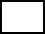         особо опасные, технически сложные и уникальные объекты капитального строительства (кроме объектов использования атомной энергии).		3. Сведения о намерении принимать участие в заключении договоров подряда на подготовку проектной документации с использованием конкурентных способов заключения договоров или об отсутствии таких намерений._______________________________________, уведомляет:			(наименование ЮЛ, ФИО ИП)         о намерении принимать участие в заключении договоров подряда на подготовку проектной документации с использованием конкурентных способов заключения договоров        об отсутствии намерений принимать участие в заключении договоров подряда на подготовку проектной документации с использованием конкурентных способов заключения договоров4. Сведения об уровне обеспечения имущественной ответственности члена саморегулируемой организации: 4.1. Компенсационный фонд возмещения вреда:______________________________*Стоимость работ по одному договору подряда на подготовку проектной документации4.2. Компенсационный фонд обеспечения договорных обязательств (только для членов, выразивших намерение принимать участие в заключении договоров подряда на подготовку проектной документации с использованием конкурентных способов заключения договоров):Подписывая данное заявление, Заявитель подтверждает, что ознакомлен с правилами и стандартами саморегулирования, учредительными документами и иными документами, регулирующими условия членства в СРО «ОПОРА».Достоверность сведений, содержащихся в документах, направленных в СРО «ОПОРА» для рассмотрения настоящего заявления, а также отсутствие членства в ином СРО, основанной на членстве лиц, осуществляющих подготовку проектной документации, подтверждаю. Председателю Совета СРО «ОПОРА»С.В. СамохваловуОт __________________________________1.1. Полное наименование юридического лица / Ф.И.О. индивидуального предпринимателя, дата его рождения: (почтовый индекс, субъект РФ, район, город (населенный пункт), улица (проспект, переулок и др.) и № дома (владения), корпуса (строения) и офиса)1.6. Фактический адрес юридического лица / индивидуального предпринимателя:(почтовый индекс, субъект Российской Федерации, район, город (населенный пункт), улица (проспект, переулок и др.) и номер дома (владения), корпуса (строения) и офиса)1.7. Контактные данные: (телефон, адрес сайта в сети Интернет, электронная почта, Ф.И.О., должность и телефон контактного лица)Уровень ответственностиСтоимость работ* Размер взноса в компенсационный фонд первыйне более 25 000 000,00 рублей50 000,00 рублейвторойне более 50 000 000,00 рублей150 000,00 рублейтретийне более 300 000 000,00 рублей500 000,00 рублейчетвертый300 000 000,00 рублей и более1 000 000,00 рублейУровень ответственностиРазмер обязательств по договорам Размер взноса в компенсационный фонд первыйне более 25 000 000,00 рублей150 000,00 рублейвторойне более 50 000 000,00 рублей350 000,00 рублейтретийне более 300 000 000,00 рублей2 500 000,00 рублейчетвертый300 000 000,00 рублей и более3 500 000,00 рублей(Должность руководителя / ФИО ИП)(подпись)(Расшифровка подписи)«_____» _____________ 20___ г.М.П.